We extend a sincere welcome to all who worship with us today.  It is the prayer of Pastor Joe and the leadership that you may know the blessing of the Lord and grow in grace and in the knowledge of Jesus Christ, our Savior.Please take time to prepare your heart to enter into worship.*** *** *** *** *** *** ***The Lord’s Day, May 13, 2018*Call to Worship                                                                                                                   Psalm 121*Praise                                                                                                                                        Psalm 95Psalm 32Pastoral PrayerOur Offering to the Lord*Praise                                                                                                                                     Psalm 121Scripture                                                                                                                   Ecclesiastes 7:1-6Sermon                                                                                                                            ‘True Wisdom’*Praise                                                                                            In Christ Alone -- The Solid RockAnnouncements*Benediction*** *** *** *** *** *** ***When Eve was brought unto Adam, he became filled with the Holy Spirit, and gave her the most sanctified, the most glorious of appellations. He called her Eve, that is to say, the Mother of All. He did not style her wife, but simply mother, mother of all living creatures. In this consists the glory and the most precious ornament of woman. ~ Martin Luther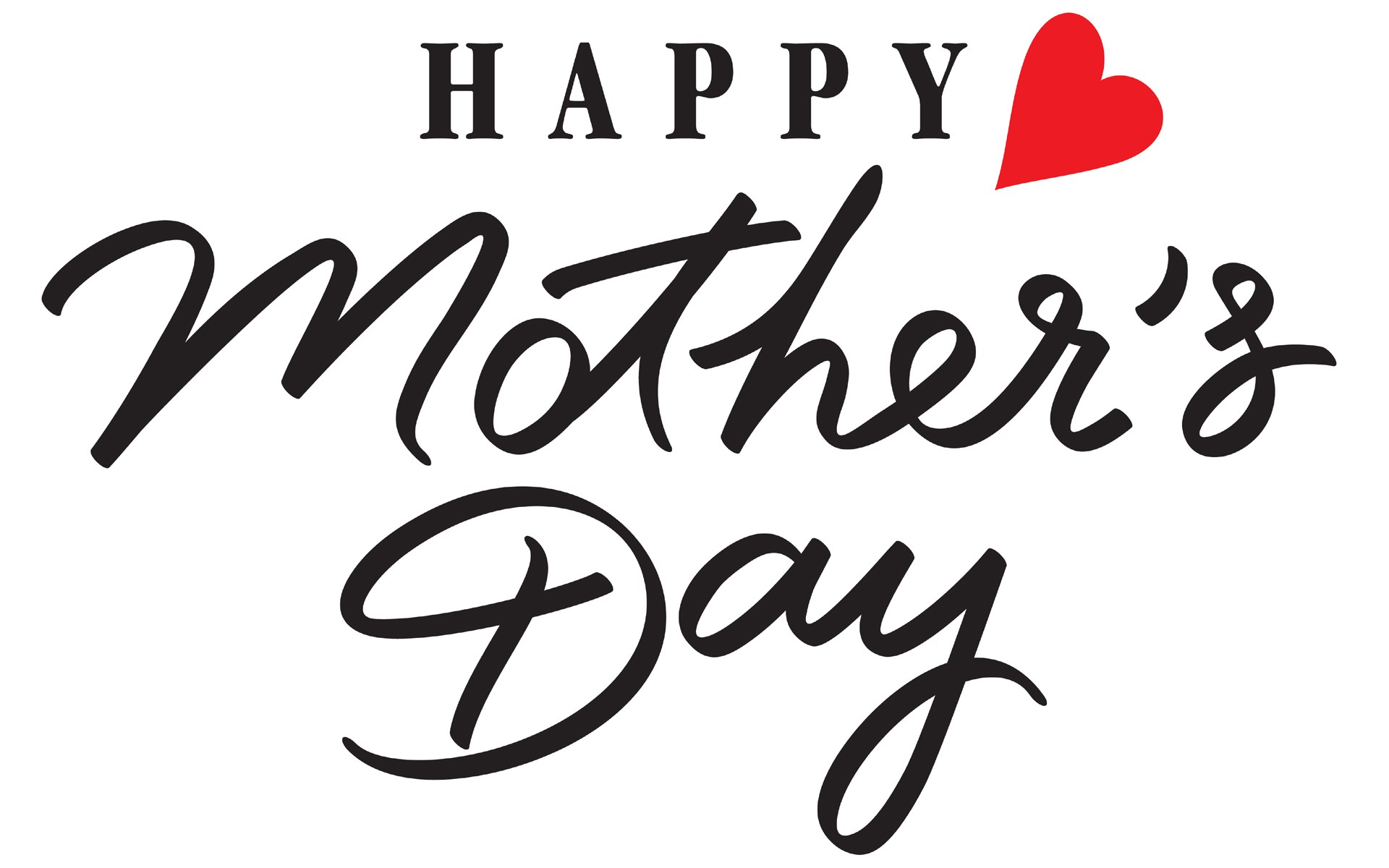 WHAT’S HAPPENING AT REDEEMER?Weekly Prayer List — Need prayer for you or a loved one? Simply fill out a prayer card, let us know during announcements, or email prayer@redeemerchurchofsouthhills.org at any time. If your email is not in the directory and you would like to be included on these weekly emails, please see Michele Tullai. Mercy Ministry — The Ministry of Mercy is an indispensable aspect of the Church and is an expression of the compassion, care, and comfort of the Lord Jesus Christ for those struggling with financial and/or physical needs. Our next offering will be Sunday, June 3rd. Fellowship Picnic — Save the date! Sunday, May 27th, 2:00 p.m. in South Park (Outlook Pavillion near Sunny Slopes). Meat and dinnerware will be provided.  For those planning to attend, please let us know on our sign-up sheet located on the Welcome Table. Beginner’s Yoga — Stretch out and open up through this beginners yoga class led by Joy Hall. Sunday, May 20th, 2:30 - 3:30 p.m @ Yoga Innovations: 102 Broughton Road, Bethel Park. **Pay what you can** as proceeds benefit the RCSH Mercy Ministry. Ladies’ Fellowship Group:Monday mornings, 10:00 a.m. @ Panera Bread, Pleasant HillsTuesday evenings, 6:30 - 8:30 p.m. @ Panera Bread, South Park Shoppes (does not meet the 1st Tuesday of the month)Men’s Fellowship Group — All men are welcome for this great time of study and fellowship as we learn and grow together in Christ. Our next study through the Beatitudes will be Saturday, May 19th, 9:00 a.m.  Hosted by Andy Tullai.Christianity 101 — What is Christianity?  What do Christians believe?  Our next seminar will help you gain a better understanding by exploring the essential beliefs of the Christian faith. June 2nd, 10:00 a.m. - 2:00 p.m.  For those planning to attend, please let us know on our sign-up sheet located on the Welcome Table. Westminster Shorter Catechism Study — Wednesday evenings @ 7:30.  Hosted by the Murrays’ (222 Caryl Drive, Pleasant Hills); led by Luke Griffo.Softball — Interested in playing some casual recreational softball? A sign-up sheet is available on the Welcome Table. GPS the address below or see Andy Tullai for directions.Thursday, May 17th, 5:45 pm @ Winklevoss Field (504 Dennison Dr, West Mifflin)Wednesday, May 30th, 5:45 pm @ Kenny Field (4601 Eliza St, West Mifflin)Join the Griffos to celebrate Addie’s graduation!  Saturday, June 9th; 4 - 9 p.m.; Mowry Park, Pavilion 1.